Prot. n. 2555/14C							Modena, 16/03/2018CUP E94D15000010007Fondi Strutturali Europei - Programma Operativo Nazionale “Per la scuola, competenze e ambienti per l’apprendimento” 2014 -2020. Avviso pubblico rivolto alle Istituzioni Scolastiche statali per la realizzazione di ambienti digitali, Prot. n. 12810 del 15 ottobre 2015. Asse II Infrastrutture per l’istruzione –Fondo Europeo di Sviluppo Regionale (FESR) -Obiettivo specifico -10.8 –“Diffusione della società della conoscenza nel mondo della scuola e della formazione e adozione di approcci didattici innovativi” – Azione 10.8.1 Interventi infrastrutturali per l’innovazione tecnologica, laboratori professionalizzanti e per l’apprendimento delle competenze chiave.Progetto “Aule in viaggio a bordo di una nuvola”Codice Identificativo Progetto 10.8.1.A3-FESRPON-EM-2017-39CONFERIMENTO INCARICO D.S.G.A.LA DIRIGENTE SCOLASTICAVISTA la nota MIUR Prot. n. AOODGEFID/12810 del 15 ottobre 2015 rivolto alle IISS per la realizzazione di ambienti digitali - Fondi Strutturali Europei – PON “Per la scuola – Competenze e ambienti per l’apprendimento” 2014-2020;VISTO il testo del Programma Operativo Nazionale 2004IT05M2OP001 “Per la scuola–competenze e ambienti per l’apprendimento”;VISTA la nota prot. AOODGEFID n. 31732 del 25/07/2017 “Aggiornamento delle linee guida dell’Autorità di Gestione per l’affidamento dei contratti pubblici di servizi e forniture di importo inferiore alla soglia comunitaria diramate con nota del 13 gennaio 2016, n. 1588”;VISTA  la candidatura n. 12436 presentata il 14/12/2015 dalla Scuola Secondaria di I grado Lanfranco per il finanziamento del progetto “Aule in viaggio a bordo di una nuvola”;VISTA  la nota MIUR Protocollo n. AOODGEFID/5051 del 10/03/2016 con la quale sono state pubblicate le graduatorie definitive dei progetti ammessi ai finanziamenti; VISTA la nota MIUR Protocollo n. AOODGEFID/31746 del 25/07/2017 con la quale è stato comunicato lo scorrimento delle graduatorie e la conseguente autorizzazione del progetto della SSI Lanfranco, confluita nell’Istituto Comprensivo n. 6 di Modena; VISTA l’autorizzazione sulla piattaforma PON nella sezione beneficiari per € 20.000,00 e la conseguente nuova entrata; VISTA la delibera n. 32 del 27/10/2017 di assunzione a bilancio del finanziamento PON-AMBIENTI DIGITALI con contestuale inserimento della nuova scheda progetto “P.P14.001 Progetto PON Ambienti Digitali - codice 10.8.1.A3-FESRPON-EM-2017-39 Aule in viaggio a bordo di una nuvola”;VISTA la delibera n. 43 del 16/01/2018 di approvazione del programma annuale 2018 e, in particolare il progetto “P.P14.001 Progetto PON Ambienti Digitali - codice 10.8.1.A3-FESRPON-EM-2017-39 Aule in viaggio a bordo di una nuvola”;VISTO il D.Lgs. n. 165 del 30/03/2001 recante “Norme generali sull’ordinamento del lavoro alle dipendenze delle Amministrazione Pubbliche” e ss.mm.ii.;VISTO il DPR 275/99, concernente norme in materia di autonomia delle Istituzioni scolastiche;VISTO il D.I. 01/02/2001 n. 44, concernente “Regolamento concernente le Istruzioni generali sulla gestione amministrativo-contabile delle Istituzioni scolastiche”;VISTO il Regolamento d’istituto per l’acquisizione di lavori, servizi, forniture e contratti di prestazione d’opera intellettuale, approvato con delibera del Consiglio di Istituto n. 38 del 30/11/2017;RILEVATA la necessità di avvalersi della collaborazione della D.S.G.A. per la realizzazione delle attività amministrativo contabili previste dal progetto PON in oggetto;ACCERTATA la disponibilità dell’interessata a svolgere i servizi amministrativi per le attività prevista nell'ambito del progetto PON richiamato in oggetto;CONFERISCEalla D.S.G.A. dott.ssa FORGIERI CLAUDIA l’incarico per lo svolgimento di attività organizzative, amministrative e gestionali, volte alla realizzazione del Progetto PON 10.8.1.A3-FESRPON-EM-2017-39, per un totale di 16 ore.Per il suddetto incarico dovrà:collaborare alla realizzazione del piano degli acquisti, secondo le indicazioni specifiche fornite dal Dirigente Scolastico e in collaborazione con il progettista, mediante l’elaborazione della gara di appalto, al fine di avviare le procedure per l’acquisto tramite RDO sul mercato elettronico (MEPA) secondo il criterio del prezzo più basso;svolgere tutta l’ attività istruttoria necessaria all’acquisizione delle forniture;registrare, nell'apposita piattaforma telematica dei Fondi Strutturali PON, i dati relativi al Piano FESR, in collaborazione con il progettista;compilare, nella medesima piattaforma telematica, le matrici acquisti, in collaborazione con il progettista;redigere i verbali relativi alla sua attività rapportandoli ad unità orarie;collaborare con il Dirigente Scolastico e con il progettista per tutte le problematiche relative al Piano FESR, al fine di soddisfare tutte le esigenze che dovessero sorgere per la corretta completa realizzazione del Piano medesimo;eseguire la rendicontazione come da linee guida dell’autorità di gestione;collaborare per tutti gli aspetti amministrativo gestionali nelle varie fasi inerenti la realizzazione del progetto in oggetto ivi compresi l’attività di pubblicità prevista nelle spese generali.Per l’espletamento della predetta attività amministrativa sarà corrisposto alla D.S.G.A. come stabilito dal C.C.N.L. 2007 un compenso di € 18,50 lordo dipendente (€ 24,55 omnicomprensivo) per ogni ora effettivamente prestata e documentata tramite trascrizione su apposita modulistica.Le predette ore saranno svolte oltre il normale orario di lavoro.Il compenso di cui sopra, comprensivo di ogni onere, tributo e/o contributo, sarà liquidato solo dopo l’accreditamento del finanziamento relativo al PON 2014/2020 “Realizzazione Ambienti Digitali”. Nessuna responsabilità in merito agli eventuali ritardi potrà essere attribuita alla Scuola. Il presente incarico potrà essere revocato in qualsiasi momento, nel caso in cui venissero meno i presupposti previsti nelle disposizioni in oggetto.										LA DIRIGENTE SCOLASTICA										     Dott.ssa Venusia VitaFirma per accettazione ___________________________PROGETTO: P. 14      01.10.001          imp. n. 38                    € 392,80        IL DIRETTORE S.G.A.              						IL DIRIGENTE SCOLASTICO     Dott.ssa Claudia Forgieri						     Dott.ssa Venusia Vita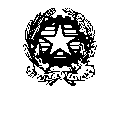 ISTITUTO COMPRENSIVO N. 6 DI MODENAcodice ministeriale: MOIC84400AVia Valli n. 40 - 41125 Modenae-mail:    moic84400a@istruzione.it                     pec: moic84400a@pec.istruzione.itTel. 059356140 - Fax 059358146                 sito web: www.ic6modena.gov.it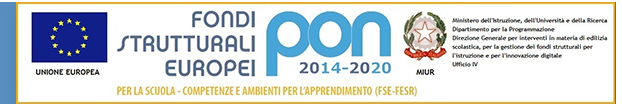 